EstadísticasNOVIMBRE, DICIEMBRE 2021 – ENERO 2022Instituto de Legalización de la Propiedad 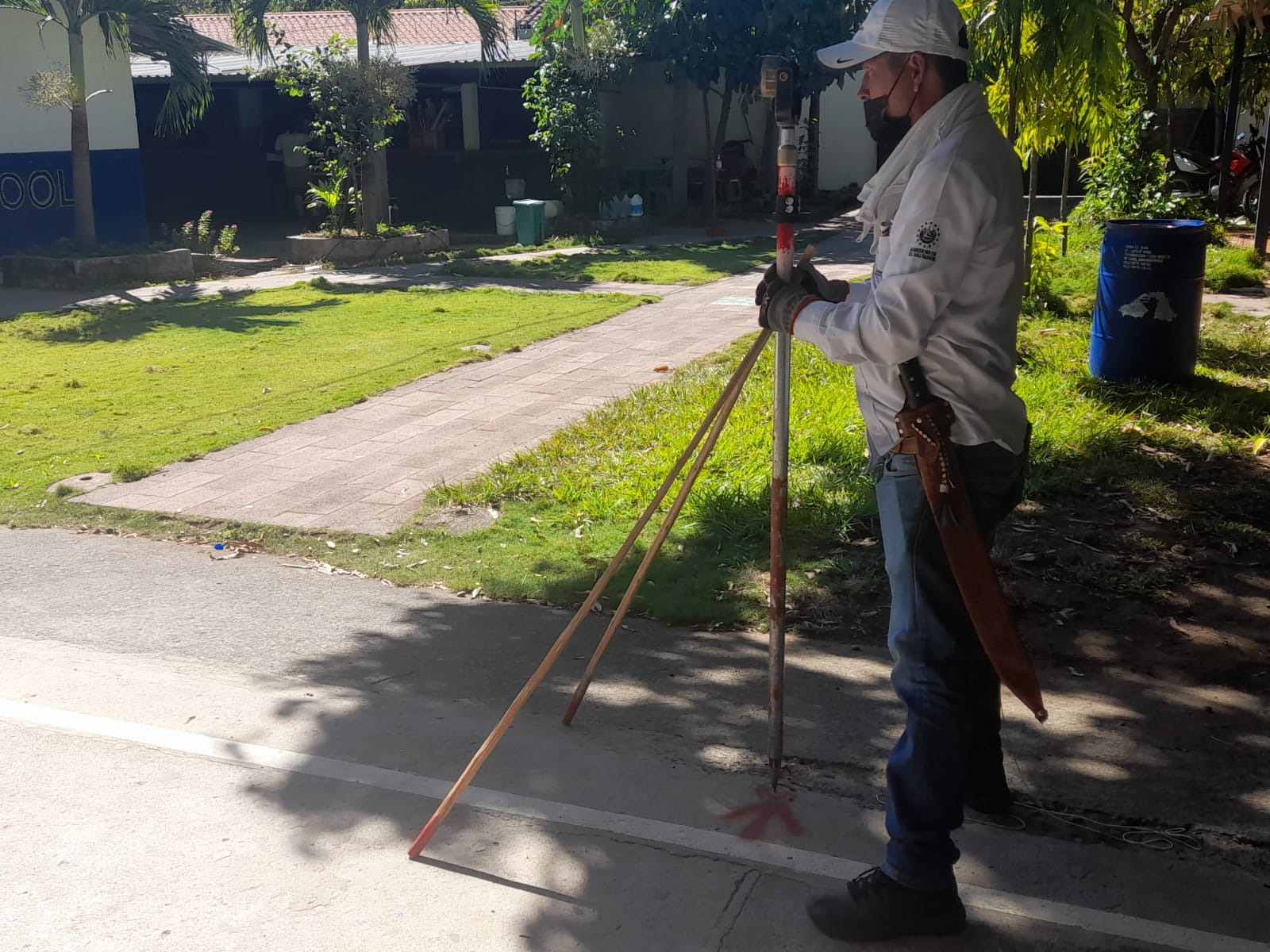 EstadísticasNOVIEMBRE, DICIEMBRE 2021-ENERO  2022En el periodo que comprende las estadísticas se brindaron 701 servicios en diferentes proyectos ubicados en 52 municipios y 13 departamentos del país. Los servicios consistieron en diagnóstico de campo, aprobación técnica de planos e inscripción de documentos.DIAGNOSTICO DE CAMPO/FICHA JURIDICAAPROBACIÓN TÉCNICA DE PLANOSINSCRIPCIÓN DE DOCUMENTOSRespecto al indicador de escrituras inscritas, cabe mencionar que 321 familias obtuvieron la seguridad jurídica de sus parcelas, de ellas 218 escrituras fueron inscritas a favor de mujeres y 103 a favor de hombres.IndicadorIndicadorDiagnóstico de Campo / Ficha Jurídica316LotesAprobación Técnica de Planos64LotesInscripción de documentos321LotesTotal general701LotesTotal 01. NoviembreTotal 02. DiciembreTotal 3. EneroTotal generaldeptomunicipioAHUACHAPANAHUACHAPAN1114115CHALATENANGOCHALATENANGO11COMALAPA11CONCEPCION QUEZALTEPEQUE22DULCE NOMBRE DE MARIA44EL CARRIZAL55LA LAGUNA33OJOS DE AGUA11CUSCATLANCOJUTEPEQUE11SAN PEDRO PERULAPAN1212SAN RAFAEL CEDROS22LA LIBERTADCIUDAD ARCE22ZARAGOZA11LA PAZOLOCUILTA11SAN PEDRO MASAHUAT3737LA UNIONINTIPUCA5353LISLIQUE11MORAZANARAMBALA112EL ROSARIO11JOATECA11MEANGUERA3216SAN FRANCISCO GOTERA11YAMABAL11SAN MIGUELSAN MIGUEL123SAN SALVADORSAN SALVADOR2727TONACATEPEQUE11USULUTANJUCUARAN3131Total general7714990316Total 01. NoviembreTotal 02. DiciembreTotal generaldeptomunicipioAHUACHAPANAHUACHAPAN11CHALATENANGOAGUA CALIENTE112ARCATAO22COMALAPA77DULCE NOMBRE DE MARIA66EL CARRIZAL55LA LAGUNA77NOMBRE DE JESUS77NUEVA TRINIDAD55OJOS DE AGUA33SAN ANTONIO DE LA CRUZ11SAN ANTONIO LOS RANCHOS33SAN JOSE LAS FLORES22SAN LUIS DEL CARMEN11CUSCATLANSAN RAFAEL CEDROS11SUCHITOTO11MORAZANARAMBALA22JOATECA11JOCOAITIQUE11MEANGUERA44SAN VICENTETECOLUCA22Total general5596401. NoviembreTotal 01. Noviembre02. DiciembreTotal 02. Diciembre3. EneroTotal 3. EneroTotal generaldeptomunicipioFMFMFMAHUACHAPANAHUACHAPAN3255CUSCATLANSAN RAFAEL CEDROS111SUCHITOTO549111111LA LIBERTADSAN JUAN OPICO881616SANTA TECLA334269LA PAZSAN LUIS TALPA5388ZACATECOLUCA111LA UNIONCONCHAGUA111SAN MIGUELSAN MIGUEL36134949SAN SALVADORAPOPA42155727134097GUAZAPA111SAN MARTIN134268341139SAN SALVADOR41542611TONACATEPEQUE111SAN VICENTESAN VICENTE34165050SANTA ANASANTA ANA1231515SONSONATECALUCO111USULUTANEREGUAYQUIN222SANTA MARIA111USULUTAN1122Total general81451265621778137118321